Simon Balle All-through SchoolTeaching Application FormPost Applied for: _________________________________________________________________PLEASE COMPLETE IN BLACK TO FACILITATE PHOTOCOPYING
You are requested to complete this form (using supplementary sheets if there is insufficient space for any entry). 
You must also SEND A FULL LETTER OF APPLICATION detailing your knowledge, experience, skills and abilities and any other factors you feel applicable to your application.
All sections must be completed.PERSONAL DETAILSPREVIOUS EMPLOYMENT DETAILS continue on a separate sheet if necessaryPlease list in chronological order, with precise dates if possible, as this information may be used to assess salary. a) In Education (Supply teaching appointments need not be listed individually)b) Outside EducationHIGHER EDUCATION    (* p/t – partime f/t – fulltime)SECONDARY SCHOOL EDUCATIONExaminations 

OTHER QUALIFICATIONS OBTAINED
PERIODS NOT ACCOUNTED FOR IN PREVIOUS SECTIONS SINCE AGE 18 (Please give details)LEISURE INTERESTSREFERENCESPlease give the names, addresses and status of two referees who may be approached now. References from friends or relatives are not acceptable. By signing the application form you are agreeing to us contacting your referees.  (If you are currently employed as a teacher, one referee must be your present Headteacher).If you are known to the referees by another name (e.g. previous name) please inform them of your present name and advise that we may be in contact.In the interests of economy, receipt of this application may not be acknowledged unless specifically requested                                PERSON SPECIFICATION FORM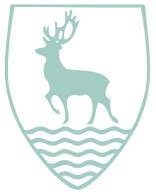 PLEASE COMPLETE IN BLACK TO FACILITATE PHOTOCOPYINGComplete this form using supplementary sheets if there is insufficient space for any entryIt is essential that you complete and return this formThis form is your chance to show us how well you can do this jobRemember just saying you can do it is not enough; we need an exampleYou can use examples from work, school, college, hobbies, voluntary work or daily life. RECRUITMENT MONITORING FORMSimon Balle All-through School operates an Equal Opportunity Employment policy and we are committed to recruiting the best person for the job, regardless of any factor other than the ability to do the job.  The way we monitor this is to ask you to complete this form.The form will not be seen by those involved in the assessment of your application.  We need your name on this form to link it to your application details.  All information will be treated in the strictest of confidence and the form will be separated from your application upon receipt.EthnicityPlease tick the appropriate box belowSurname/Family Name:Surname/Family Name:Preferred TitleFirst Name(s):Previous Surname:Previous Surname:Date of Birth: Date of change Date of change Home Address:	Reason for change:Reason for change:Present Address (if different):Present Address (if different):Post Code:Telephone (Home):Post Code:Post Code:Telephone (Mobile):Telephone (Work):Telephone (Work):Email:Email:Email:CURRENT EMPLOYMENT (If you are not currently employed as a teacher please give details as appropriate)CURRENT EMPLOYMENT (If you are not currently employed as a teacher please give details as appropriate)CURRENT EMPLOYMENT (If you are not currently employed as a teacher please give details as appropriate)Name of Establishment:Name of Establishment:Name of Establishment:Employer:Employer:Employer:Type of School:Key Stage:Key Stage:Post Held:Date Appointed:Date Appointed:*Pay Scale*:Total Annual Salary:Total Annual Salary:If your salary includes additional payments, what are they and what is the value? (e.g. TLR of £4,000)If your salary includes additional payments, what are they and what is the value? (e.g. TLR of £4,000)If your salary includes additional payments, what are they and what is the value? (e.g. TLR of £4,000) *evidence will be required *evidence will be required *evidence will be requiredEmployer and EstablishmentPost please list any TLRs etc.Type of School / Key StageFromMonth/yearToMonth/yearReason for LeavingEmployerPostFromMonth/yearToMonth/yearReason for LeavingFromMonth/yearToMonth/yearp/t orf/t*Qualification AwardedQualification AwardedQualification Awarded1st DegreeClass/Division Date of awardDate of awardSubject: University:Cert.EdClass/DivisionDate of awardDate of awardSubject:University: PGCEKey Stage/s Date of awardSubject:University: OtherRoute into Teaching: eg:   Fast Track/GTP/Schools Direct/Post Graduate/OTT/Schools DirectRoute into Teaching: eg:   Fast Track/GTP/Schools Direct/Post Graduate/OTT/Schools DirectRoute into Teaching: eg:   Fast Track/GTP/Schools Direct/Post Graduate/OTT/Schools DirectEstablishment(s)FromToSubjectDate (year)Results/GradeCourse and Organising BodyDateQualificationFromFromToToMonthYearMonthYearPlease state briefly what your main leisure interests are, particularly where these are relevant to the work for which you are applying.  You may expand on this in your covering letter.1) Name:Position:Address:Telephone:Email:2) Name:Position:Address:Telephone:Email:Please state if you have ever  lived abroad for a period of more than six months (Those living abroad for more than six months as an adult may have to provide a Criminal Record check from the country in which they lived):Yes/NoAre you a relative or partner of any employee or governor of the School? Yes/NoIf yes, please give details: …………………………………………………………...If yes, please give details: …………………………………………………………...Has someone else completed this form on your behalf? Yes/NoIf yes, please provide the person’s name and an explanation:If yes, please provide the person’s name and an explanation:ADDITIONAL INFORMATION ADDITIONAL INFORMATION National Insurance No:Teacher Reference no(DfE)(mandatory field) Date of Recognition* Please include with this application a copy of your letter/certificate granting you Qualified Teacher Status.Please include with this application a copy of your letter/certificate granting you Qualified Teacher Status.DISCLOSURE & BARRING SERVICE (DBS)If you are appointed, you will be required to complete a disclosure application that will be sent to the DBS. The DBS will provide a report to you and to the school’s umbrella service provider on whether you have any history of criminal convictions, including cautions and bind-overs. All posts in Schools are exempt from the Rehabilitation of Offenders Act 1974; this means that you must declare all convictions, including those that would generally be regarded as ‘spent’. The existence of a criminal background does not automatically mean that you cannot be appointed but it may do so.THE IMMIGRATION, ASYLUM AND NATIONALITY ACT 2006In accordance with the Immigration, Asylum and Nationality Act 2006, the Governing Body will require new members of staff to provide documentary evidence that they are entitled to undertake the position applied for/have an ongoing entitlement to live and work in the United Kingdom. Therefore, on offer of and before commencing a position, candidates should provide documentary evidence of their right to live and work in the UK.DISCLOSURE & BARRING SERVICE (DBS)If you are appointed, you will be required to complete a disclosure application that will be sent to the DBS. The DBS will provide a report to you and to the school’s umbrella service provider on whether you have any history of criminal convictions, including cautions and bind-overs. All posts in Schools are exempt from the Rehabilitation of Offenders Act 1974; this means that you must declare all convictions, including those that would generally be regarded as ‘spent’. The existence of a criminal background does not automatically mean that you cannot be appointed but it may do so.THE IMMIGRATION, ASYLUM AND NATIONALITY ACT 2006In accordance with the Immigration, Asylum and Nationality Act 2006, the Governing Body will require new members of staff to provide documentary evidence that they are entitled to undertake the position applied for/have an ongoing entitlement to live and work in the United Kingdom. Therefore, on offer of and before commencing a position, candidates should provide documentary evidence of their right to live and work in the UK.DECLARATIONI certify that the information given above and overleaf is correct to the best of my knowledge. I understand that an offer of appointment will be subject to satisfactory references, DBS clearance, proof of identity and right to live and work in UK, medical checks and relevant qualifications. I give consent for personal information provided as part of this application to be held in accordance with the Data Protection Act 1988.I accept that if any of the enclosed information is found to be untrue or misleading after my appointment, I may be liable for dismissal without notice.DECLARATIONI certify that the information given above and overleaf is correct to the best of my knowledge. I understand that an offer of appointment will be subject to satisfactory references, DBS clearance, proof of identity and right to live and work in UK, medical checks and relevant qualifications. I give consent for personal information provided as part of this application to be held in accordance with the Data Protection Act 1988.I accept that if any of the enclosed information is found to be untrue or misleading after my appointment, I may be liable for dismissal without notice.Signature:Date:Name:Job Title:Example: Ability to prioritise workloadIn my current job I plan my work on a daily basis but adjust it when an urgent query or problem arises, eg when another team member unexpectedly calls in sick. I always raise any urgent issues with my manager.Skills and AbilitiesEXPERIENCEEXPERIENCEKNOWLEDGEKNOWLEDGEPlease note that if you are invited to interview, you will be asked about the boundaries between adults and children in a school.Please note that if you are invited to interview, you will be asked about the boundaries between adults and children in a school.Signed :Date:Full Name:Job Title:GenderFemaleMaleDate of birth:DisabilityDisability is defined in the Disability Discrimination Act 1995 as “a physical or mental impairment, which has a substantial and long term adverse effect on a person’s ability to carry out day to day activities”.  For example, this can include diabetes, learning difficulties hearing or speech impairments, arthritis and heart problems.Disability is defined in the Disability Discrimination Act 1995 as “a physical or mental impairment, which has a substantial and long term adverse effect on a person’s ability to carry out day to day activities”.  For example, this can include diabetes, learning difficulties hearing or speech impairments, arthritis and heart problems.Disability is defined in the Disability Discrimination Act 1995 as “a physical or mental impairment, which has a substantial and long term adverse effect on a person’s ability to carry out day to day activities”.  For example, this can include diabetes, learning difficulties hearing or speech impairments, arthritis and heart problems.Disability is defined in the Disability Discrimination Act 1995 as “a physical or mental impairment, which has a substantial and long term adverse effect on a person’s ability to carry out day to day activities”.  For example, this can include diabetes, learning difficulties hearing or speech impairments, arthritis and heart problems.Disability is defined in the Disability Discrimination Act 1995 as “a physical or mental impairment, which has a substantial and long term adverse effect on a person’s ability to carry out day to day activities”.  For example, this can include diabetes, learning difficulties hearing or speech impairments, arthritis and heart problems.Disability is defined in the Disability Discrimination Act 1995 as “a physical or mental impairment, which has a substantial and long term adverse effect on a person’s ability to carry out day to day activities”.  For example, this can include diabetes, learning difficulties hearing or speech impairments, arthritis and heart problems.Disability is defined in the Disability Discrimination Act 1995 as “a physical or mental impairment, which has a substantial and long term adverse effect on a person’s ability to carry out day to day activities”.  For example, this can include diabetes, learning difficulties hearing or speech impairments, arthritis and heart problems.Disability is defined in the Disability Discrimination Act 1995 as “a physical or mental impairment, which has a substantial and long term adverse effect on a person’s ability to carry out day to day activities”.  For example, this can include diabetes, learning difficulties hearing or speech impairments, arthritis and heart problems.Disability is defined in the Disability Discrimination Act 1995 as “a physical or mental impairment, which has a substantial and long term adverse effect on a person’s ability to carry out day to day activities”.  For example, this can include diabetes, learning difficulties hearing or speech impairments, arthritis and heart problems.Do you consider yourself to have a disability as defined above?Do you consider yourself to have a disability as defined above?Do you consider yourself to have a disability as defined above?Do you consider yourself to have a disability as defined above?Do you consider yourself to have a disability as defined above?Do you consider yourself to have a disability as defined above?Do you consider yourself to have a disability as defined above?Do you consider yourself to have a disability as defined above?Do you consider yourself to have a disability as defined above?YesNoInformation RefusedInformation RefusedWBRIWhite, BritishWIRIWhite, IrishWOTHWhite, any other White BackgroundMWBCMixed, White and Black CaribbeanMWBAMixed, White and Black AfricanMWASMixed White and AsianMOTHMixed, any other mixed backgroundAINDAsian or Asian British, Indian APKNAsian or Asian British, PakistaniABANAsian or Asian British, BangladeshiAOTHAsian or Asian British, Any other Asian BackgroundBCRBBlack or Black British, CaribbeanBAFRBlack or Black British, AfricanBOTHBlack or Black British, Any other Black backgroundCHNEChineseOOTHAny other ethnic backgroundREFUDid not wish to be recordedFrom what source did you learn of this vacancy? 